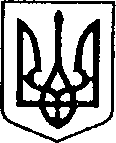 УКРАЇНАЧЕРНІГІВСЬКА ОБЛАСТЬН І Ж И Н С Ь К А    М І С Ь К А    Р А Д АВ И К О Н А В Ч И Й    К О М І Т Е ТР І Ш Е Н Н Явід 10.10.2019  р.		               м. Ніжин		                     № 332Про розгляд матеріалівкомісії з питань захисту прав дитини	Відповідно до статей 34, 42, 51,52, 53, 59, 73 Закону України «Про місцеве самоврядування в Україні», Регламенту виконавчого комітету Ніжинської міської ради, затвердженого рішенням виконавчого комітету Ніжинської міської ради Чернігівської області VII скликання від 11 серпня 2016 року №220, протоколу засідання комісії з питань захисту прав дитини від 09.10.2019 р. та розглянувши заяви громадян, виконавчий комітет міської ради вирішив:На підставі Закону України «Про забезпечення організаційно-правових умов соціального захисту дітей-сиріт та дітей, позбавлених батьківського піклування» та згідно постанови Кабінету Міністрів України від 24.09.2008 р. № 866 «Питання діяльності органів опіки та піклування, пов’язаної із захистом прав дитини» встановити:Малолітньому ПІП, 17.02.2008 р. н., статус дитини-сироти, оскільки мати дитини, ПІП, померла 30.09.2019 р. (конфіденційна інформація). Відомості про батька у свідоцтві про народження дитини записані відповідно до частини першої статті 135 Сімейного кодексу України. Дитина тимчасово влаштована у сім’ю ПІП, мешканки міста Ніжина, Чернігівської області, конфіденційна інформація (заява ПІП про тимчасове влаштування малолітнього ПІП, 17.02.2008 р.н., у сім’ю ПІП. від 07.10.2019 р.).Малолітньому ПІП, 26.02.2016 р. н., статус дитини, позбавленої батьківського піклування, оскільки мати дитини, ПІП, позбавлена батьківських прав відповідно до рішення Ніжинського міськрайонного суду Чернігівської області від конфіденційна інформація. Відомості про батька у свідоцтві про народження дитини записані відповідно до частини першої статті 135 Сімейного кодексу України. Дитина тимчасово влаштована у сім’ю ПІП, мешканки міста Ніжина, Чернігівської області, вулиця конфіденційна інформація (заява ПІП про тимчасове влаштування малолітнього ПІП, 26.02.2016 р.н., у сім’ю ПІП від 27.06.2019 р.).Малолітньому ПІП, 13.05.2018 р. н., статус дитини, позбавленої батьківського піклування, оскільки мати дитини, ПІП, позбавлена батьківських прав відповідно до рішення Ніжинського міськрайонного суду Чернігівської області від конфіденційна інформація. Батько, ПІП, позбавлений батьківських прав відповідно до рішення Ніжинського міськрайонного суду Чернігівської області від конфіденційна інформація. Дитина тимчасово влаштована у сім’ю ПІП, мешканки міста Ніжина, Чернігівської області, вулиця конфіденційна інформація (заява ПІП про тимчасове влаштування малолітнього ПІП, 13.05.2018 р.н., у сім’ю ПІП від 27.06.2019 р.).Малолітній ПІП, 19.05.2019 р. н., статус дитини, позбавленої батьківського піклування, оскільки мати дитини, ПІП, позбавлена батьківських прав відповідно до рішення Ніжинського міськрайонного суду Чернігівської області конфіденційна інформація. Батько, ПІП, позбавлений батьківських прав відповідно до рішення Ніжинського міськрайонного суду Чернігівської області конфіденційна інформація. Дитина тимчасово влаштована у сім’ю ПІП, мешканки міста Ніжина, Чернігівської області, конфіденційна інформація (заява ПІП про тимчасове влаштування малолітнього ПІП, 13.05.2018 р.н., у сім’ю ПІП від 27.06.2019 р.).2. На підставі статей 243, 244 Сімейного кодексу України, статей 58, 61, 62, 63 Цивільного кодексу України, пунктів 2.1, 2.2, 2.4, 3.1 Правил опіки та піклування та згідно пункту 42 постанови Кабінету Міністрів України від 24.09.2008 р. № 866 «Питання діяльності органів опіки та піклування, пов’язаної із захистом прав дитини» призначити:2.1. ПІП опікуном над ПІП, 26.02.2016 р.н., який має статус дитини, позбавленої батьківського піклування, та видати посвідчення опікуна.2.2. ПІП опікуном над ПІП, 13.05.2018 р. н., який має статус дитини, позбавленої батьківського піклування, та видати посвідчення опікуна.2.3. ПІП опікуном над ПІП, 19.05.2019 р. н., яка має статус дитини, позбавленої батьківського піклування, та видати посвідчення опікуна3. На підставі пункту 18 Постанови Кабінету Міністрів України від 02.03.2016 р. №207 «Про затвердження Правил реєстрації місця проживання та Порядку передачі органами реєстрації інформації до Єдиного державного демографічного реєстру» погодити:3.1. Відділу квартирного обліку приватизації житла та ведення реєстру територіальної громади виконавчого комітету Ніжинської міської ради провести процедуру зняття з реєстрації місця проживання дитини, позбавленої батьківського піклування, ПІП, 13.05.2018 р. н., а саме: місто Ніжин, вулиця конфіденційна інформація, при умові реєстрації його місця проживання за адресою опікуна, ПІП, а саме: місто Ніжин, вулиця конфіденційна інформація.3.2. Відділу квартирного обліку приватизації житла та ведення реєстру територіальної громади виконавчого комітету Ніжинської міської ради провести процедуру зняття з реєстрації місця проживання дитини, позбавленої батьківського піклування, ПІП, 19.05.2019 р. н., а саме: місто Ніжин, вулиця конфіденційна інформація, при умові реєстрації її місця проживання за адресою опікуна, ПІП, а саме: місто Ніжин, вулиця конфіденційна інформація4. Начальнику служби у справах дітей Рацин Н.Б. забезпечити оприлюднення даного рішення на офіційному сайті міської ради протягом 5 робочих днів з дня його прийняття.5. Контроль за виконанням рішення покласти на заступника міського голови з питань діяльності виконавчих органів ради Алєксєєнка І.В.Міський голова                                                                      А.ЛІННИКПояснювальна запискадо проекту рішення «Про розгляд матеріалів комісії з питань захисту прав дитини»Відповідно до статей 34,42,51,52, 53, 59, 73 Закону України «Про місцеве самоврядування в Україні», Регламенту виконавчого комітету Ніжинської міської ради, затвердженого рішенням виконавчого комітету Ніжинської міської ради Чернігівської області VII скликання від 11 серпня 2016 року №220, виконавчий комітет міської ради має право розглядати питання щодо правових засад захисту прав малолітніх (неповнолітніх) дітей.Проект рішення складається з семи розділів:Розділ І. На підставі Закону України «Про забезпечення організаційно-правових умов соціального захисту дітей-сиріт та дітей, позбавлених батьківського піклування» та згідно постанови Кабінету Міністрів України від 24.09.2008 р. № 866 «Питання діяльності органів опіки та піклування, пов’язаної із захистом прав дитини» виконавчий комітет, як орган опіки та піклування встановлює статус дитини-сироти, дитини, позбавленої батьківського піклування.Розділ ІІ. На підставі ст. ст. 243, 244 Сімейного кодексу України, ст.ст. 58, 61, 62, 63 Цивільного кодексу України, п.2.1, 2.2, 2.4, 3.1 Правил опіки та піклування виконавчий комітет, та згідноп.42 постанови Кабінету Міністрів України від 24.09.2008 р. № 866 «Питання діяльності органів опіки та піклування, пов’язаної із захистом прав дитини» виконавчий комітет, як орган опіки та піклування, як орган опіки та піклування,призначає опіку над дитиною яка має статус дитини, позбавленої батьківського піклування.Розділ ІІІ. На підставі пункту 18 Постанови Кабінету Міністрів України від 02.03.2016 р. №207 «Про затвердження Правил реєстрації місця проживання та Порядку передачі органами реєстрації інформації до Єдиного державного демографічного реєстру» виконавчий комітет, як орган опіки та піклування, погоджує реєстрацію місця проживання дітей-сиріт, дітей, позбавлених батьківського піклування.Даний проект рішення містить інформацію, яка належить до конфіденційної та без згоди осіб, яких вона стосується, опублікуванню не підлягає відповідно до статті 32 Конституції України, статей 301, 302 Цивільного кодексу України, Закону України «Про доступ до публічної інформації» №2939-VIвід 13.01.2011р., «Про захист персональних даних» №2297-VIвід 01.06.2010 р. Проект рішення оприлюднений на сайті Ніжинської міської ради з 09.10.2019 р.Даний проект рішення потребує дострокового розгляду, оскільки рішення стосується соціально-правового захисту дітей.Враховуючи вищевикладене, проект рішення «Про розгляд матеріалів комісії з питань захисту прав дитини» може бути розглянутий на засіданні виконавчого комітету з позитивним вирішенням питання.Доповідати проект рішення «Про розгляд матеріалів комісії з питань захисту прав дитини» на засіданні виконавчого комітету Ніжинської міської ради буде начальник служби у справах дітей Рацин Н.Б.Заступник міського головиз питань діяльності виконавчихорганів ради                                                                               І. АЛЄКСЄЄНКОВізують:Начальник служби у справах дітей                                          Н.РАЦИНЗаступник міського головиз питань діяльності виконавчих органів ради                         І. АЛЄКСЄЄНКОКеруючий справами                                                                 С. КОЛЕСНИКначальник відділу юридично-кадровогозабезпечення                                                                               В. ЛЕГА